PINAL Front oﬃcePinal-394826@gulfjobseeker.com TECHNICAL SKILLSProblem solving skills Good Communication skillINTERESTSFront oﬃceCAREER OBJECTIVE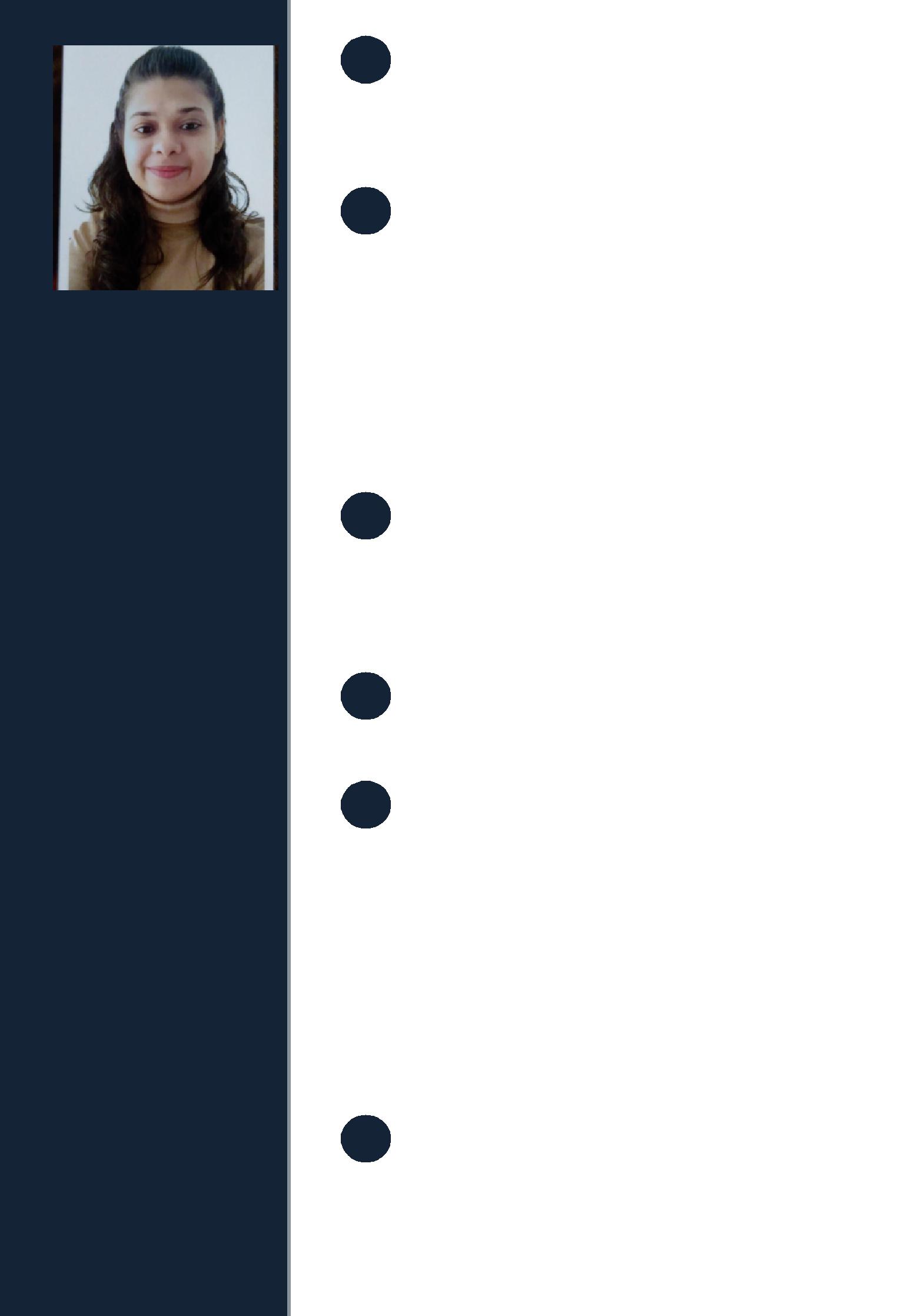 Customer service manager seeking an opportunity to use my customer service and management skills to improve customer satisfaction.  EXPERIENCEFront oﬃceJanuary 2017 - September 2017Recovery employeeFront oﬃce10 April 2018 - 30 September 2018I worked as a receptionist & monthly filing under account manager .EDUCATIONNoble higher secondary schoolBasic computer2012PERSONAL STRENGTHSTeam work, communitationPERSONAL PROFILEDate of Birth	: 11,3,1994Marital Status	: MarriedNationality	: IndianKnown Languages : English Hindi GujaratiHobby	: MusicDECLARATIONI do here by declare that above information is to the best of my knowledge.